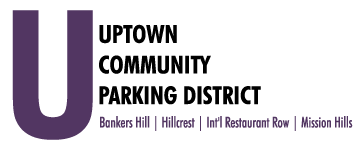                                                                   Executive Committee Meeting                                          Tuesday, September 7, 2021  3:00PM  UCPD office, 2720 5th Avenue conference room   Introductions & President’s report 	-Dah	 Non-agenda Public comment  Three-minute limit on non-agenda itemsJuly 2021 financial review 							-EarnEDD Audit 2017-2020UCPD Board ElectionsBankers HillHillcrest MH Hillcrest Outreach OpportunityMobility Meeting UpdateCity/SANDAG request       Name UCPD vs. Corporate Name Uptown PartnershipUCPD communication’s policyBylaw Committee  							             -DahlMetersReview the proposed UCPD Board agenda				             -DahlAdjourn  